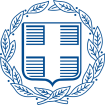 ΠΡΩΤΟΚΟΛΛΟ ΣΥΝΕΡΓΑΣΙΑΣ ΓΟΝΕΩΝ/ ΚΗΔΕΜΟΝΩΝ ΚΑΙ ΕΠΙΤΡΟΠΗΣ ΔΙΕΠΙΣΤΗΜΟΝΙΚΗΣ ΥΠΟΣΤΗΡΙΞΗΣ (Ε.Δ.Υ.) ΤΟΥ ….…………………. (ονομασία σχολείου)Το παρόν έγγραφο, με βάση το άρθρο 17, παρ. 7 του Ν. 4823/ΦΕΚ Α΄136/03-08-2021, καθορίζει τους όρους συνεργασίας μεταξύ των εκπαιδευτικών του σχολείου μας και των γονέων/κηδεμόνων των μαθητών/μαθητριών στα πλαίσια της λειτουργίας της Ε.Δ.Υ. Τα μέλη της Ε.Δ.Υ.,  ……………………………………………………………………………………………………………...……………………………………………………………………………………………………………………………………………, ο/η εκπαιδευτικός της τάξης …………………………………………………………... (εφεξής “μέλη της Ε.Δ.Υ.”)και οι γονείς του/της μαθητή/τριας ……………………………………………………………………………………..  (εφεξής “μαθητής/τρια”)  κ. ………………………………………………………………………… και κα. …………………………………………………………………………… (εφεξής “γονείς”).δεσμεύονται στους παρακάτω όρους:α) Ως βασικός/ή συντονιστής/στρια επικοινωνίας μεταξύ των μελών της Ε.Δ.Υ. και των γονέων ορίζεται ο/η κ. ………………………..., ειδικότητας ΠΕ… . β) Τα μέλη της Ε.Δ.Υ. και οι γονείς οφείλουν να διατηρούν το απόρρητο των  στοιχείων και πληροφοριών που μοιράζονται κατά τα διάφορα στάδια οργάνωσης, σχεδιασμού και εφαρμογής των προγραμμάτων ψυχοκοινωνικής, παιδαγωγικής και διδακτικής υποστήριξης του/της μαθητή/τριας, καθώς και τη διασφάλιση των προσωπικών δεδομένων των μαθητών/τριών και των οικογενειών τους σύμφωνα με τις διατάξεις της ισχύουσας νομοθεσίας.γ) Τα μέλη της Ε.Δ.Υ. σε συνεργασία με τους γονείς  ρυθμίζουν τα θέματα επικοινωνίας και συνεργασίας που αφορούν σε γονείς μαθητή/τριας, οι οποίοι βρίσκονται σε διάσταση ή είναι διαζευγμένοι και ο ένας ή μία από αυτούς δεν ασκεί την επιμέλεια του/της μαθητή/τριας, σύμφωνα με τα οριζόμενα στην κείμενη νομοθεσία.δ) Θα πραγματοποιούνται προγραμματισμένες συναντήσεις των μελών της Ε.Δ.Υ.  με τους γονείς οι οποίες θα οργανώνονται, θα καταγράφονται και θα γνωστοποιούνται στα εμπλεκόμενα μέλη, όπως υποδεικνύεται στο Υπόδειγμα 2. ε) Οι γονείς συναινούν στη διενέργεια διεπιστημονικής εκπαιδευτικής αξιολόγησης από τα μέλη της Ε.Δ.Υ. και τη διαμόρφωση εξατομικευμένου προγράμματος εκπαίδευσης και διεπιστημονικής υποστήριξης του/της μαθητή/τριας με σαφή και αναλυτική περιγραφή των όρων και των διαδικασιών που αυτή περιλαμβάνει.ζ) Οι γονείς και τα μέλη της Ε.Δ.Υ. συμμετέχουν στην τακτική διαμορφωτική και την τελική αξιολόγηση του προγράμματος ψυχοκοινωνικής, παιδαγωγικής και διδακτικής υποστήριξης του/της μαθητή/τριας με σκοπό την επικαιροποίησή του και τον αποτελεσματικότερο επανασχεδιασμό του.ε) Οι γονείς συναινούν στην διασύνδεση της οικογένειας, όπου θεωρείται αναγκαίο, με φορείς και υπηρεσίες της τοπικής και ευρύτερης κοινότητας όπως φορείς ψυχικής υγείας, κοινωνικής πρόνοιας, παιδικής προστασίας, φορείς πρόληψης και προαγωγής της ψυχοκοινωνικής υγείας, δημοτικές ή κοινοτικές ψυχοκοινωνικές υπηρεσίες, αθλητικά σωματεία, πολιτιστικές ή καλλιτεχνικές ομάδες,στ) Οι γονείς συναινούν για την παραπομπή στο ΚΕ.Δ.Α.Σ.Υ, εφόσον κρίνεται απαραίτητο, με σκοπό την περαιτέρω διερεύνηση και αξιολόγηση του/της μαθητή/τριας, ο/η οποίος/α παρά την υποστήριξη στη σχολική μονάδα, εξακολουθεί να παρουσιάζει δυσκολίες μάθησης ή συμπεριφοράς ή ένταξης στο σχολικό περιβάλλον,.ζ) Οι γονείς συμφωνούν να συμμετέχουν κατά περίπτωση, στις συνεδριάσεις της Ε.Δ.Υ. ή και του συλλόγου διδασκόντων της σχολικής μονάδας που αφορούν στη λήψη της απόφασης παραπομπής στο ΚΕ.Δ.Α.Σ.Υ., τη διαμόρφωση της εισήγησης για το Εξατομικευμένο Πρόγραμμα Εκπαίδευσης στο ΚΕ.Δ.Α.Σ.Υ., καθώς και για την παροχή απόψεών τους σε κάθε άλλη περίπτωση, που κρίνεται σκόπιμο.η) Οι γονείς συναινούν να συνεργαστούν με το ΚΕ.Δ.Α.Σ.Υ., εφόσον διαπιστωθούν δυσχέρειες και σοβαρές δυσκολίες στον από κοινού σχεδιασμό και υλοποίηση των υποστηρικτικών δράσεων της Ε.Δ.Υ. προκειμένου να διερευνηθεί περαιτέρω η αναγκαιότητα της παρέμβασης από πλευράς του ΚΕ.Δ.Α.Σ.Υ., τόσο σε επίπεδο υποστήριξης της σχολικής μονάδας όσο και σε επίπεδο υποστήριξης της οικογένειας και να διασφαλιστεί στο μέγιστο δυνατό βαθμό η απαραίτητη συνέχεια ανάμεσα στα διαφορετικά μαθησιακά περιβάλλοντα, συσχετίζοντας αρμονικά εκπαιδευτικές, οικογενειακές και κοινωνικές πρακτικές.θ) Οι γονείς συμφωνούν στην κοινοποίηση με εμπιστευτική αλληλογραφία και με ευθύνη του προϊσταμένου του ΚΕ.Δ.Α.Σ.Υ. στη σχολική μονάδα των βασικών αξόνων του Εξατομικευμένου Προγράμματος Εκπαίδευσης (Ε.Π.Ε.) και της τελικής αξιολογικής έκθεσης του ΚΕ.Δ.Α.Σ.Υ. για τον/την μαθητή/τρια, εφόσον έχει εκδοθεί και παραδοθεί στους γονείς ή κηδεμόνες.ι) Οι γονείς συναινούν στην υποστήριξη του/της μαθητή/τριας στο τμήμα ένταξης της σχολικής μονάδας, εφόσον κριθεί σκόπιμο, μέχρι την έκδοση της αξιολογικής έκθεσης από το ΚΕ.Δ.Α.Σ.Υ., κατόπιν εισήγησης της Ε.Δ.Υ. ή του συλλόγου διδασκόντων, και μετά από γνώμη του Συμβούλου Εκπαίδευσης Ειδικής Αγωγής και Ενταξιακής Εκπαίδευσης.ια) Τα μέλη της Ε.Δ.Υ. δεσμεύονται ότι θα παρέχουν καθοδήγηση, συνδρομή και κάθε άλλου είδους υποστήριξη, όπου καθίσταται εφικτό, η οποία κρίνεται απαραίτητη για να βοηθήσει και να αναπτύξει την ικανότητα των γονέων ή κηδεμόνων στο σχεδιασμό και την εφαρμογή αποτελεσματικών δραστηριοτήτων για την βελτίωση των μαθησιακών και ψυχοκοινωνικών αναγκών και δυνατοτήτων του/της μαθητή/τριας.ιβ) Οι γονείς δηλώνουν την πρόθεση συνεργασίας για την εφαρμογή στο οικογενειακό και κοινωνικό περιβάλλον του/της μαθητή/τριας, στο μέτρο του εφικτού, δραστηριοτήτων και διαδικασιών που προάγουν την ολιστική ανάπτυξη του/της μαθητή/τριας με βάση τις ανάγκες του/της και την παροχή πληροφοριών και ανατροφοδότησης για αυτές στα μέλη της Ε.Δ.Υ. και της σχολικής κοινότητας.ιγ) Τα μέλη της Ε.Δ.Υ. δεσμεύονται για την οργάνωση επιμορφωτικών συναντήσεων καθώς και δράσεων συμβουλευτικής, ψυχοκοινωνικής υποστήριξης και καθοδήγησης της οικογένειας για την απρόσκοπτη συμμετοχή του/της μαθητή/τριας στη σχολική ζωή.ΥΠΟΔΕΙΓΜΑ 2ΠΡΟΓΡΑΜΜΑ ΠΡΟΓΡΑΜΜΑΤΙΣΜΕΝΩΝ ΣΥΝΑΝΤΗΣΕΩΝ Ε.Δ.Υ. - ΟΙΚΟΓΕΝΕΙΑΣΥπογράφω ότι έλαβα γνώση και θα παρευρίσκομαι στις προγραμματισμένες συναντήσεις με το σχολείο. 											(Υπογραφή)ΕΛΛΗΝΙΚΗ ΔΗΜΟΚΡΑΤΙΑΥΠΟΥΡΓΕΙΟ ΠΑΙΔΕΙΑΣ ΘΡΗΣΚΕΥΜΑΤΩΝ ΚΑΙ ΑΘΛΗΤΙΣΜΟΥΠΕΡΙΦΕΡΕΙΑΚΗ ΔΙΕΥΘΥΝΣΗ Π. & Δ. ΕΚΠΑΙΔΕΥΣΗΣ Κ. ΜΑΚΕΔΟΝΙΑΣΔ/ΝΣΗ Α/ΘΜΙΑΣ ΕΚΠΑ/ΣΗΣ ΠΙΕΡΙΑΣΔΗΜΟΤΙΚΟ ΣΧΟΛΕΙΟ ……………….Κατερίνη, …/…./…..Αρ. Εμ. Πρωτ.: …………Ονομ/μο, ειδικότητα και υπογραφή μελών Επιτροπής Διεπιστημονικής Υποστήριξης………………………………………………………………………………………………………………………………………………………………………………………………Ονομ/μο και υπογραφήγονέων/κηδεμόνων………………………………………………….………………………………………………….………………………………………………….………………………………………………….Όνομα και ειδικότητα υπευθύνου επικοινωνίαςΌνομα γονέα/κηδεμόνα που παρίσταταιΌνομα μαθητή/τριαςΣτοιχεία επικοινωνίαςΗμερομηνία και ώρα συνάντησηςΟλοκλήρωση συνάντησης (ΝΑΙ/ΟΧΙ)